Viacheslav ShestakPosition applied for: Motorman 1st classDate of birth: 20.02.1989 (age: 28)Citizenship: UkraineResidence permit in Ukraine: NoCountry of residence: UkraineCity of residence: &mdash;Contact Tel. No: +38 (066) 096-20-50 / +38 (067) 865-26-39E-Mail: shestak200289@gmail.comU.S. visa: NoE.U. visa: NoUkrainian biometric international passport: Not specifiedDate available from: 12.12.2012English knowledge: ModerateMinimum salary: 1700 $ per month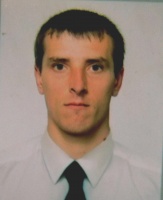 